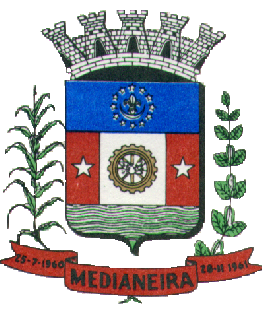 Câmara Municipal de                                                         Medianeira  MEDIANEIRA – PARANÁ                                                                              CONTROLE DE ESTOQUEFEVEREIRO 2015 Entradas e saídas de mercadoriasCombustíveis e lubrificantes automotivosSaldo anteriorEntradaSaídaSaldo atualGasolina (L)  0173,292173,2920Material de ExpedienteSaldo anteriorEntradaSaídaSaldo atualBorracha de carimbo printer 200000Carimbo printer 200000Material de Processamento de DadosSaldo anteriorEntradaSaídaSaldo atualCartucho HP 60 colorido 0220Cartucho HP 60 preto0220Toner compatível 85A0550Material de Copa e CozinhaSaldo anteriorEntradaSaídaSaldo atual-----Material de Limpeza e Produtos de HigieneSaldo anteriorEntradaSaídaSaldo atual-----Material para Manutenção de Bens Imóveis Saldo anteriorEntradaSaídaSaldo atual-----Material Elétrico e EletrônicoSaldo anteriorEntradaSaídaSaldo atualMetros de cabo manga 80% malha telecam01201200Material para ComunicaçõesSaldo anteriorEntradaSaídaSaldo atual-----Material para Manutenção de Veículos Saldo anteriorEntradaSaídaSaldo atualAnt radiador 0110Filtro do ar 0110Filtro lubrificante 0110Litro Lubrificante 5W40 0550Material de Sinalização Visual e AfinsSaldo anteriorEntradaSaídaSaldo atualPlaca acrílico 12x40cm0990Placa acrílico 30x40cm0110Placa de aço inox gravado 7x30cm0990Material para FestividadesSaldo anteriorEntradaSaídaSaldo atualArranjos de flores c/ toalhas 0000Buques de flores0000Taças acrílicas0000Material de proteção e segurançaSaldo anteriorEntradaSaídaSaldo atual-----